Witam was w poniedziałek 26.04.21r.Temat dnia: Jestem Polakiem i EuropejczykiemPolak Mały!" film o polskich symbolach narodowych dla najmłodszych- przypomnijmy dzieciom symbole narodowehttps://www.youtube.com/watch?v=FJ83BRqFPBA&t=116sPiękna nasza Polska cała- obejrzyjcie prezentację multimedialną- najpopularniejszych krain w Polsce.https://view.genial.ly/5e9cc877594d3b0da3e1f697/presentation-piekna-nasza-polska-cala"Małe i duże kroki" - zabawa rozwijające właściwą reakcję na umówiony sygnał.Czy umiesz robić małe i duże kroki? Stań w pewnej odległości od mamy/taty. Podejdź do rodzica krokami słoniowymi (duży wykrok), normalnymi krokami/podskokami, tip topami (stopa dostawiana do stopy). Jak myślisz czy zwierzęta uprawiają sport? Opowiedz o tym.5. Poruszanie się według słów rymowanki: "Zrób do przodu cztery kroki ..." Przeliczanie kroków.Poruszaj się do słów rymowanki:Zrób do przodu cztery kroki.I rozejrzyj się na boki. Tupnij nogą raz i dwa.Ta zabawa nadal trwa. Teraz w lewo jeden krok.Przysiad i do góry skok. Zrób do tyłu kroków trzy, by koledze otrzeć łzy. Klaśnij w ręce razy pięć.Na klaskanie też nasz chęć. TTeraz obróć się dokoła I hurraaa! Zawołaj.6. Masażyk relaksacyjny https://youtu.be/lD8nMY3tdW4Wykonaj masażyk relaksacyjny na plecach mamusi/tatusia.Dokończ rysować obrazek warszawskiej  Syrenki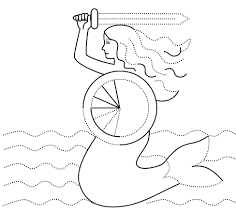 Miłej zabawy!!!